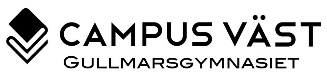 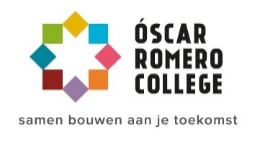 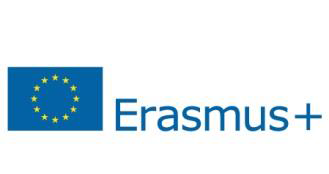 IT Earthing SystemSearch on the internet how a TT Earthing System looks like. Place a picture of this Earthing System here below.Wich of the Earthing System Board would you need to create this system. Place Them in the correct order en draw the connections on it.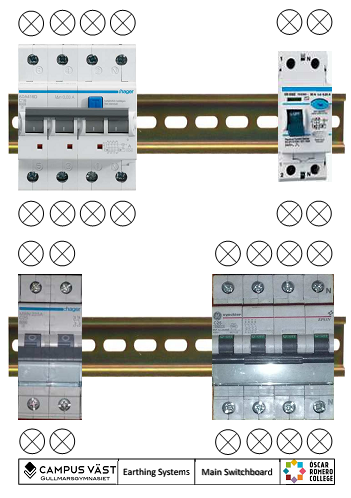 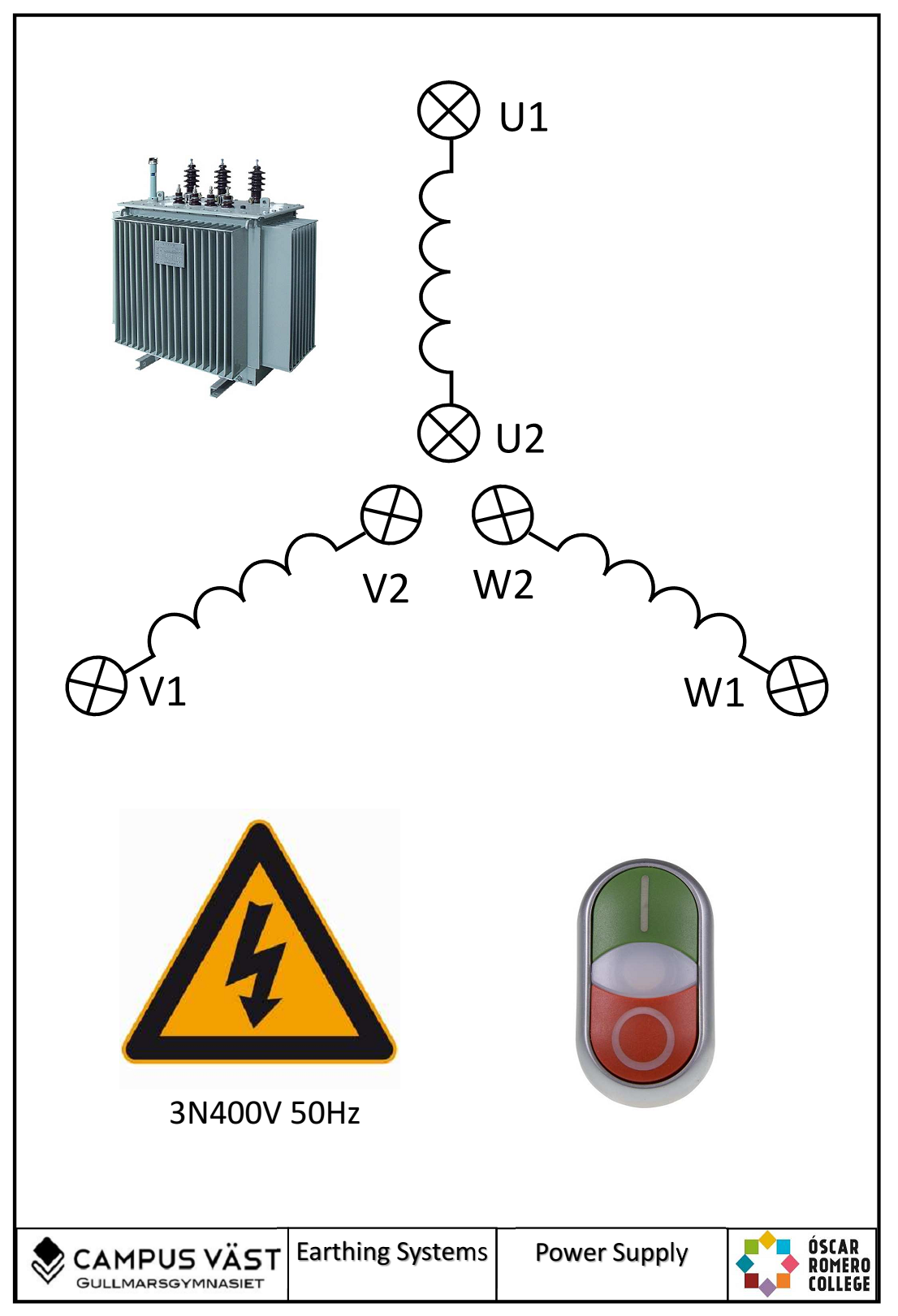 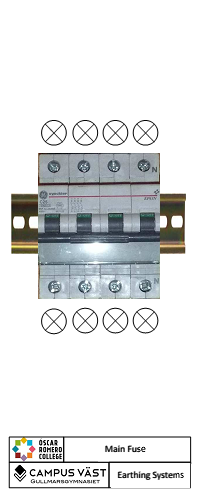 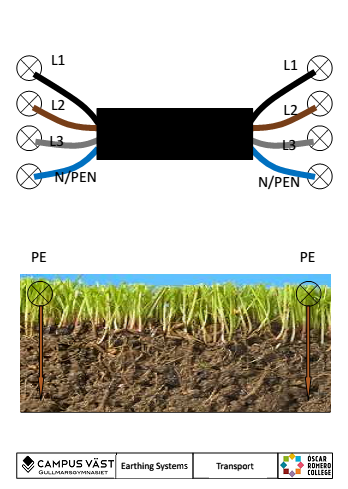 Where is this system used?Build the system and do some measurements.In a real life system what would the values be?Ad this board to the system and connect it to the 4-fase circuit breaker. Don’t use the earth leakage circuit breaker.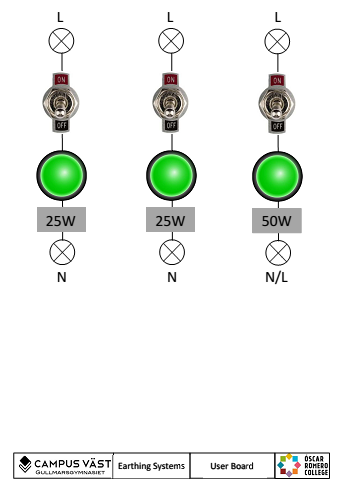 and make the following connections.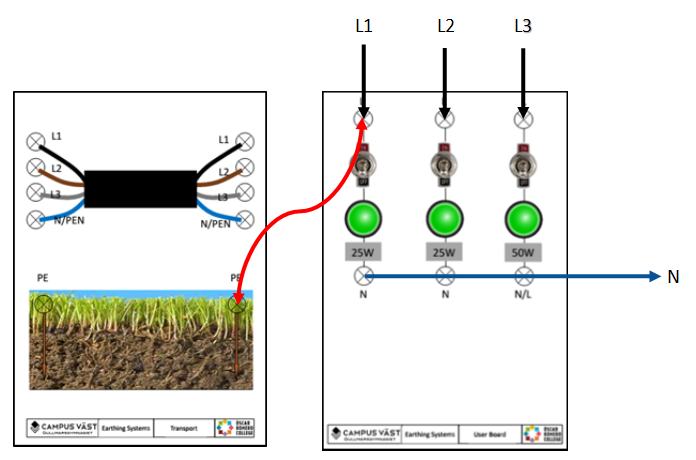 What happens? Why does this happen? Now add another connection.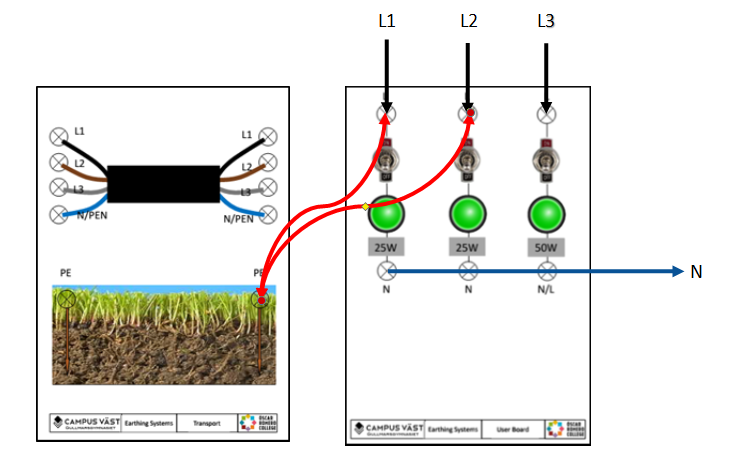 What happens? Why does this happen? Which actions should be taken?                                                                              Messure points                                                                              Messure pointsVoltage (V)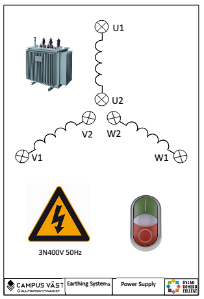 Messure on this board.U1+W1Messure on this board.U1+V1Messure on this board.W1+V1Messure on this board.U1+PE (U2, W2, V2)                                                                   Messure points                                                                   Messure pointsVoltage (V)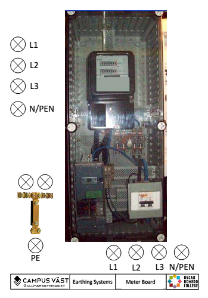 Messure on this board. L1+L2Messure on this board. L1+L3Messure on this board. L2+L3Messure on this board. L1+N                                                                    Messure points                                                                    Messure pointsVoltage (V)On this board.U1+W1On this board.U1+V1On this board.W1+V1On this board.U1+N (U2, W2, V2)